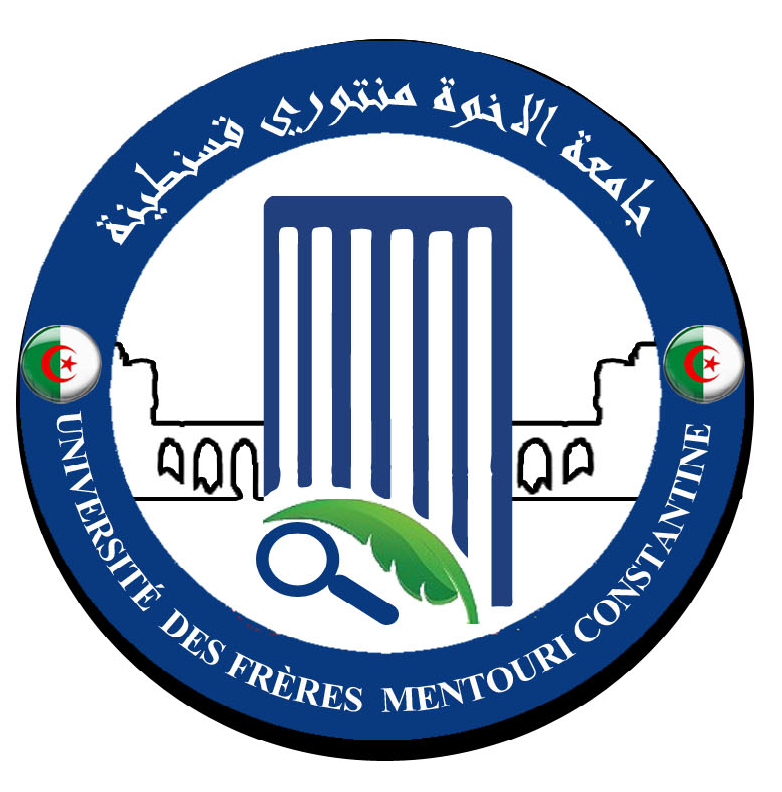 رقم: 05 /2018اجتماع مجلس التنسيق للكلية الموسع يوم  الثلاثاء 04 سبتمبر   2018 محضر رقم 02في الرابع من شهر سبتمبر  سنة ألفين وثمانية عشر في الساعة11 صباحا اجتمع مجلس التنسيق للكلية الموسع برئاسة عميد الكلية و بحضور السادة:الطاقم الإداريدهيمات العيد                     عميد الكلية روابح عبد القادر               نائب العميد المكلف بالدراسات ما بعد التدرج والبحث العلمي و العلاقات الخارجيةفارس خلاف                     الأمين العام للكلية باقة مبارك                      رئيس قسم البيولوجيا و علم البيئة النباتية قاسم شاوش نور الدين        رئيس قسم البيولوجيا التطبيقية نسيب يوسف                   رئيس قسم الكيمياء الحيوية و البيولوجيا الخلوية و الجزيئية فرحاتي العيد                    رئيس قسم الميكروبيولوجيا مداسي ابراهيم                  رئيس قسم بيولوجيا الحيوانبوطومو سمير                  مسؤول مصلحة الجذع المشتركمجروبي محمد العربي        مسؤول خلية الاتصال مساعدي رؤساء الاقسام للدراسات ما بعد التدرج الغائبون مرايحية جمال                   نائب العميد مكلف بالبيداغوجيا و المسائل المرتبطة بالطلبة  ( بعذر )جدول الأعمال  استئناف الأساتذة للعمل الدراسات ما بعد التدرج و البحث العلمي و العلاقات الخارجية توظيف الأساتذة المساعدين قسم 'ب' بعنوان سنة 2018البيداغوجيا  فريق ميدان التكوين لعلوم الطبيعة و الحياة استئناف الأساتذة للعمل قدم رؤساء الأقسام حصيلة استئناف الأساتذة للعمل ابتداء من يوم 02 سبتمبر 2018، و كلف الأمين العام للكلية بمتابعة الملف و مراسلة المصالح المركزية بذلك.2- الدراسات ما بعد التدرج و البحث العلمي و العلاقات الخارجية  قدم كل من عميد الكلية و نائب العميد المكلف بالدراسات ما بعد التدرج و البحث العلمي و العلاقات الخارجية توجيهات حول النقاط المتعلقة بمسابقة الدخول إلى التكوين بالسنة أولى دكتوراه الطور الثالث  وفقا طبقا للملحق بالقرار رقم 615 المؤرخ في 16 جويلية 2018 و المتضمن تأهيل جامعة قسنطينة 1 لضمان التكوين لنيل شهادة الدكتوراه  و يحدد عدد المناصب المفتوحة بعنوان السنة الجامعية  2018/2019	و الملحق بالقرار الوزاري  رقم 615المؤرخ في 16 جويلية 2018 عن  وزارة التعليم العالي و البحث العلمي المتضمن  تأهيل جامعة قسنطينة 1 لضمان التكوين لنيل شهادة الدكتوراه و يحدد عدد المناصب المفتوحة بعنوان السنة الجامعية 2018-2019  وفق ما يلي :*-  لجنة تنظيم و إجراء المسابقة الدخول للطور الثالث دكتوراه LMD   للكلية و الإعلان عن النتائج : تتكون من :دهيمات العيد      عميد الكلية  رئيسا روابح عبد القادر       نائب العميد المكلف بالدراسات ما بعد التدرج والبحث العلمي و العلاقات الخارجية   مقررا      الأعضاءباقة مبارك                      رئيس قسم البيولوجيا و علم البيئة النباتيةنسيب يوسف                   رئيس قسم الكيمياء الحيوية و البيولوجيا الخلوية و الجزيئية قاسم شاوش نور الدين        رئيس قسم البيولوجيا التطبيقية فرحاتي العيد                  رئيس قسم الميكروبيولوجيا مداسي إبراهيم	         رئيس قسم بيولوجيا الحيواناللجان العلمية و المجلس العلمي للأقسام و الكلية علاطو جمال                  رئيس المجلس العلمي للكليةبوالحروف عبد الرحمان     رئيس اللجنة العلمية لقسم البيولوجيا التطبيقية بودور ليلى                   رئيسة اللجنة العلمية لقسم البيولوجيا و علم البيئة النباتيةبعزيز ناصر                 رئيس اللجنة العلمية لقسم بيولوجيا الحيوانروابح ليلى                   رئيسة اللجنة العلمية لقسم الكيمياء الحيوية و البيولوجيا الجزيئية و الخلويةقيطوني محمود              رئيس اللجنة العلمية لقسم الميكروبيولوجيا أعضاء لجان التكوين في الدكتوراه ساطة دليلة                  مسؤولة لجنة التكوين دكتوراه  Génétique Moléculaireطبيبل صورية              مسؤولة لجنة التكوين دكتوراه  Immunologie oncologie نوادري الطاهر             مسؤول لجنة التكوين دكتوراه  Biochimie de la Nutritionبن حيزية ياسين            مسؤول لجنة التكوين دكتوراه  Ecologie Microbienneبودور ليلى                 مسؤولة لجنة التكوين دكتوراه  Biodiversité et Amélioration Génétique des plantesحمراء كروا صالح        مسؤول لجنة التكوين دكتوراه  Biodiversité et Ecologie des Arthropodes                عافري فطيمة الزهراء    مسؤولة لجنة التكوين دكتوراه  Pollution, Ecotoxicologie et Biomonitoring قاسم شاوش نور الدين    مسؤول لجنة التكوين دكتوراه   Biotechnologie Microbienne et Bioprocédésيسند لهذه اللجنة و الإشراف على: دراسة ملفات المترشحين  ترتيب المترشحين  حسب ما تنص عليه القوانين المعمول بهاإصدار قوائم المترشحين المقبولين إصدار  قوائم المترشحين المرفوضين مع ذكر السب لذاك و دراسة الطعون تحضير أسئلة المواضيع المقترحة لكل مادة ( 03 مواضيع لكل مادة )الإشراف على السير الحسن يوم المسابقة  متابعة عمل لجنة التحضير و لجنة الإخفاء إعلان النتائج النهائية *- لجان التحضير للمسابقة :  تتكون من :رئيس القسم                                    رئيساأستاذ من مسار التكوين في الدكتوراه     عضواأستاذ خارج مسار التكوين في الدكتوراه (يفضل إن يكون من خارج القسم)عونين إداريينيسند  لهذه اللجنة الخاصة بكل اختصاص على مستوى مختلف الأقسام  ما يلي : توفير كل الشروط لإنجاح العملية بدءا من تسجيل المترشحين إلى غاية إجراءالإشراف على استقبال ملفات المترشحين و تسجيلهمتقديم وصل الإيداع ، ترتيب قوائم المترشحين تقديم قوائم المترشحين و الملفات إلى لجنة التنظيم و إجراء المسابقة   * - لجنة الإغفاء: تتكون من : - نائب العميد المكلف بالدراسات ما بعد التدرج (لا يتدخل في عمل اللجنة )- 04 أساتذة   أعضاء يسند لهذه اللجنة الإشراف ما يلي :- السرية التامة في العمل- إخطار عميد الكلية بكل طارئ- ترقيم أوراق الإجابة للمترشحين قبل و بعد التصحيح إلى غاية إعلان النتائج النهائية - تسجيل النقاط التي تحصل عليها المترشح في الصحيح الأول و الثاني و التأكد من الفارق- إعادة تصحيح الأوراق للمرة الثالثة التي حصل فيها فارق يفوق 03 نقاط وفق القانون تجرى المسابقة الوطنية للدخول في الدكتوراه يوم  20 أكتوبر  2018 توظيف الأساتذة المساعدين قسم 'ب' بعنوان سنة 2018 جرت المقابلة مع المترشحيــن للمسابقـــــة على أسـاس الشهــادة لرتبـة أستاذ مساعــد قسـم 'ب'  بعنوان سنة 2018 بكلية علوم الطبيعة و الحياة  يوم 03 سبتمبر 2018 أمام اللجنتين ،التي أوكلت لهما مهمة إجراء  المسابقة  ابتداء من الساعة التاسعة صباحا بمقر كلية علوم الطبيعة و الحياة  و سجل حضور 09 مترشحين من  بين  12 مترشح حيث غاب 03 مترشحين .سوف تتم المداولات الخاصة بالتوظيف يوم الأحد 16 سبتمبر بقاعة الاجتماعات المتواجدة بالطابق الرابع عشر بالمدرج الإداري للجامعة.   البيداغوجيا شدد عميد الكلية على إنجاح الدخول الجامعي للموسم 2018/2019  و ألح على : انطلاق الدروس  يوم 09/09/2018 خاصة المحاضرات للسنوات الأولى و الثانية والثالثة من الطور الأول  " ليسانس "و السنة الثانية من الطور الثاني " ماستر "التنسيق بين مختلف الأقسام في توزيع المقرات البيداغوجية ( قاعات مدرجات و مخابر البيداغوجيا نشر رزنامة الجداول الزمنية الأسبوعيةالتأكيد على الحضور للحصص سواء للأساتذة او الطلبة فريق ميدان التكوين لعلوم الطبيعة و الحياة نيابة عن مسؤول فريق ميدان التكوين لعلوم الطبيعة و الحياة ذكر عميد الكلية بجدول أعمال الاجتماع الذي سوف يتم يوم 05 سبتمبر 2018 المتضمن النقاط التالية Réforme « Ajustements des coefficients et des crédits (PV. Du CPND du 09 Mai 2018( Évaluation des parcours Licences et Masters de l’année 2017/2018 Programme et planning des CP et/ou réunions des équipes de formations pour l’année universitaire 2018/2019 Validation de l’inscription en M1 pour l’année universitaire 2018/2019 Divers أغلق المحضر على الساعة  3012 h و رفعت الجلسةقسنطينة يوم 04/09/2018              عميد الكلية نسخة إلى السادة:- رئيس الجامعة- الأمين العام للجامعة - نائب رئيس الجامعة المكلف بالتكوين العالي في الطورين الأول و الثاني و التكوين المتواصل و الشهادات و كذا التكوين العالي في التدرج- نائبة رئيس الجامعة المكلفة بالعلاقات الخارجية و التعاون و التنشيط و التظاهرات العلمية- نائب رئيس الجامعة المكلف بالتكوين العالي في الطور الثالث و التأهيل الجامعي  و البحث العلمي  و التكوين العالي فيما بعد التدرج - نواب  عميد الكلية  و الأمين العام للكلية و رئيس المجلس العلمي للكلية- مسؤولة فريق ميدان التكوين - رؤساء الأقسام و مسؤول الجذع المشترك لعلوم الطبيعة و الحياة- الأرشيف